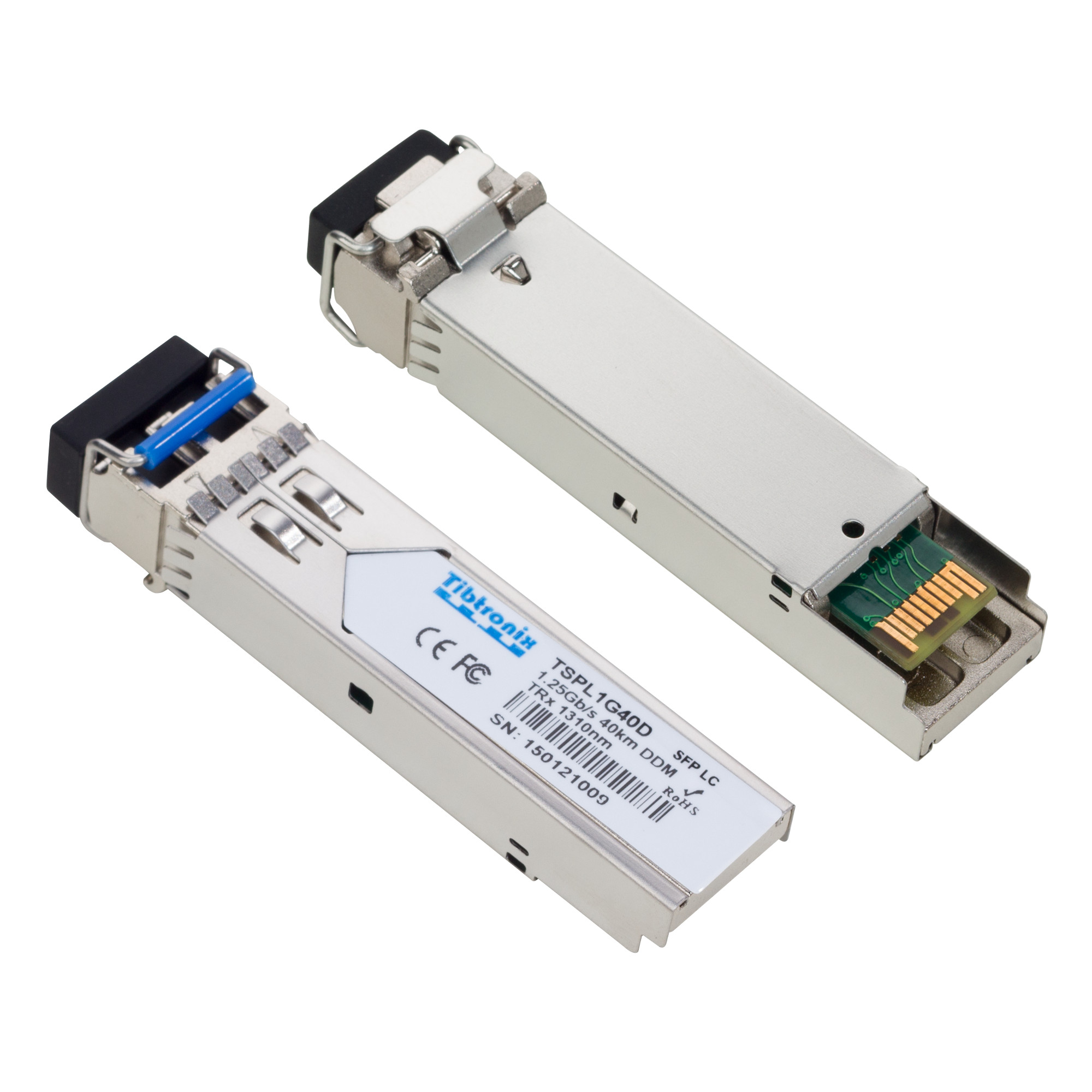  Features:                                              Up to 155Mb/s Data Links Hot-PluggableDuplex LC connectorUp to 40km on 9/125μm SMF1310nm FP laser transmitter Single +3.3V Power SupplyMonitoring Interface Compliant with SFF-8472Maximum Power <1W Industrial /Extended/ Commercial operating temperature range: -40°C to 85°C-5°C to 85°C -0°C to 70°C RoHS compliant and Lead FreeApplications:SONET OC-3/SDH STM-1Fast EthernetOther Optical LinksDescription:TIBTRONIX’s TSPL1E40D Transceiver is a high performance, cost effective module which have a duplex LC optics interface. Standard AC coupled CML for high speed signal and LVTTL control and monitor signals. The receiver section uses a PIN receiver and the transmitter uses a 1310nm FP laser, up to 29dB link budge ensure this module SONET OC-3/SDH STM-1 40Km application.Absolute Maximum RatingsRecommended Operating Environment:Electrical Characteristics(TOP = -40 to 85°C, VCC = 3.135 to 3.465 Volts) Note:AC coupled.Or open circuit.Into 100 ohm differential termination.20 – 80 %LOS is LVTTL. Logic 0 indicates normal operation; logic 1 indicates no signal detected.All transceiver specifications are compliant with a power supply sinusoidal modulation of 20 Hz to 1.5MHz up to specified value applied through the power supply filtering network shown on page 23 of the Small Form-factor Pluggable (SFP) Transceiver Multi-Source Agreement (MSA), September 14, 2000.Optical Parameters(TOP = -40 to 85°C, VCC = 3.135 to 3.465 Volts)NoteThe optical power is launched into SMF.20-80%. Jitter measurements taken using Agilent OMNIBERT 718 in accordance with GR-253.Measured with PRBS 27-1 at 10-12 BERPin AssignmentDiagram of Host Board Connector Block Pin Numbers and NameDiagram of Host Board Connector Block Pin Numbers and NamesPin Function DefinitionsNotes: Circuit ground is internally isolated from chassis ground.Laser output disabled on TDIS >2.0V or open, enabled on TDIS <0.8V.Should be pulled up with 4.7k - 10 kohms on host board to a voltage between 2.0V and 3.6V. MOD_DEF(0) pulls line low to indicate module is plugged in.Rate select is not usedLOS is open collector output. Should be pulled up with 4.7k – 10 kohms on host board to a voltage between 2.0V and 3.6V. Logic 0 indicates normal operation; logic 1 indicates loss of signal.AC CoupledSFP Module EEPROM Information and ManagementThe SFP modules implement the 2-wire serial communication protocol as defined in the SFP -8472. The serial ID information of the SFP modules and Digital Diagnostic Monitor parameters can be accessed through the I2C interface at address A0h and A2h. The memory is mapped in Table 1. Detailed ID information (A0h) is listed in Table 2. And the DDM specification at address A2h. For more details of the memory map and byte definitions, please refer to the SFF-8472, “Digital Diagnostic Monitoring Interface for Optical Transceivers”. The DDM parameters have been internally calibrated.Table 1. Digital Diagnostic Memory Map (Specific Data Field Descriptions)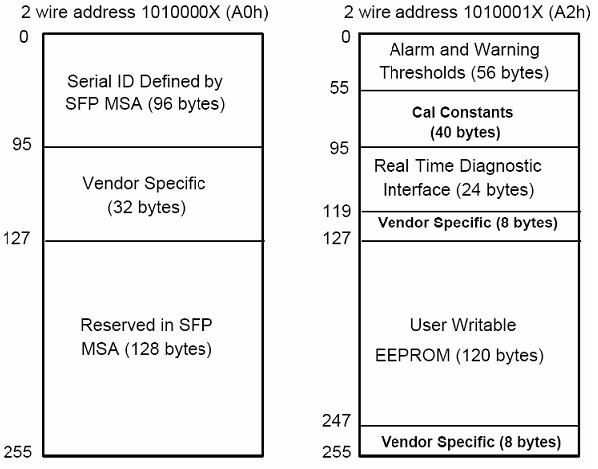 Table 2 - EEPROM Serial ID Memory Contents (A0h)Digital Diagnostic Monitor CharacteristicsRegulatory ComplianceThe TSPL1E40D complies with international Electromagnetic Compatibility (EMC) and international safety requirements and standards (see details in Table following). Recommended CircuitSFP Host Recommended CircuitMechanical Dimensions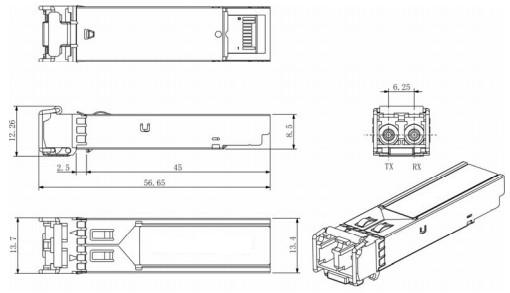 Mechanical DrawingTIBTRONIX reserves the right to make changes to the products or information contained herein without notice. No liability is assumed as a result of their use or application. No rights under any patent accompany the sale of any such products or information.Published by Shenzhen TIBTRONIX Technology Co., Ltd.Copyright © TIBTRONIX All Rights ReservedSHENZHEN TIBTRONIX Technology Co., Ltd.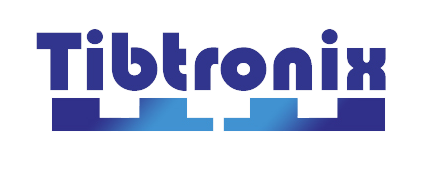 TSPL1E40D 155Mb/s 40Km SFP Transceiver                                                      Hot Pluggable, Duplex LC, +3.3V, 1310nm, FP-LD, Single-mode, DDM2013/6/1Shenzhen Tibtronix Technology Co., Ltd.                                                                          3/F,12th Building, Nangang 1st Industrial Park, Baimang Xili, Songbai Road, Nanshan District, Shenzhen, China                                     Tel: +86 755 23316583        Fax: +86 755 29810056	     E-mail: sales@tibtronix.com      http://www.tibtronix.comParameterSymbolMin.TypicalMax.UnitStorage TemperatureTS-40+85°CSupply VoltageVCC-0.54VRelative HumidityRH085%ParameterParameterSymbolMin.TypicalMax.UnitCase operating TemperatureIndustrialTC-4085°CCase operating TemperatureExtendedTC-585°CCase operating TemperatureCommercialTC0+70°CSupply VoltageSupply VoltageVCC3.1353.465VSupply CurrentSupply CurrentIcc300mAInrush CurrentInrush CurrentIsurgeIcc+30mAMaximum PowerMaximum PowerPmax1WParameterSymbolMin.TypicalMax.UnitNoteTransmitter Section:Transmitter Section:Transmitter Section:Transmitter Section:Transmitter Section:Transmitter Section:Input differential impedanceRin90100110Single ended data input swingVin PP2501200mVp-pTransmit Disable Voltage VDVcc – 1.3VccV2Transmit Enable Voltage VENVeeVee+ 0.8VTransmit Disable Assert TimeTdessert10usReceiver Section:Receiver Section:Receiver Section:Receiver Section:Receiver Section:Receiver Section:Single ended data output swingVout,pp300800mv3Data output rise timetr500ps4Data output fall timetf500ps4LOS FaultVlosfaultVcc – 0.5VCC_hostV5LOS NormalVlos normVeeVee+0.5V5Power Supply RejectionPSR100mVpp6ParameterSymbolMin.TypicalMax.UnitNoteTransmitter Section:Transmitter Section:Transmitter Section:Transmitter Section:Transmitter Section:Transmitter Section:Transmitter Section:Center Wavelengthλc126013101360nmSpectral Widthσ7.7nmOptical Output PowerPout-50dBm1Optical Rise/Fall Timetr / tf500ps2Extinction RatioER10dBGenerated Jitter (peak to peak)JTXp-p0.07UI3Generated Jitter (rms)JTXrms0.07UI3Eye Mask for Optical OutputCompliant with G.957(class 1 laser safety)Compliant with G.957(class 1 laser safety)Compliant with G.957(class 1 laser safety)Compliant with G.957(class 1 laser safety)Compliant with G.957(class 1 laser safety)Receiver Section:Receiver Section:Receiver Section:Receiver Section:Receiver Section:Receiver Section:Optical Input Wavelengthλc12601600nmReceiver OverloadPol-8dBm4RX SensitivitySen-34dBm4RX_LOS Assert LOS A-45dBmRX_LOS De-assert LOS D-35dBmRX_LOS HysteresisLOS H0.5dBGeneral Specifications:General Specifications:General Specifications:General Specifications:General Specifications:General Specifications:General Specifications:Data RateBR155Mb/sBit Error RateBER10-12Max. Supported Link Length on 9/125μm SMF@155Mb/sLMAX40kmTotal System BudgetLB29dBPin NoNameFunctionPlug SeqNotes1VeeTTransmitter Ground112TX FaultTransmitter Fault Indication33TX DisableTransmitter Disable324MOD-DEF2Module Definition235MOD-DEF1Module Definition 1336MOD-DEF0Module Definition 0337Rate SelectNot Connected348LOSLoss of Signal359VeeRReceiver Ground 1110VeeRReceiver Ground 1111VeeRReceiver Ground 112RD-Inv. Received Data Out3613RD+Received Data Out3614VeeRReceiver Ground 3115VccRReceiver Power2116VccTTransmitter Power217VeeTTransmitter Ground118TD+Transmit Data In3619TD-Inv. Transmit In3620VeeTTransmitter Ground1Data AddressLength(Byte)Name ofLengthDescription and ContentsBase ID FieldsBase ID FieldsBase ID FieldsBase ID Fields01IdentifierType of Serial transceiver (03h=SFP)11ReservedExtended identifier of type serial transceiver (04h)21ConnectorCode of optical connector type (07=LC)3-108Transceiver111EncodingNRZ(03h)121BR, NominalNominal baud rate, unit of 100Mbps 13-142Reserved(0000h)151Length(9um)Link length supported for 9/125um fiber, units of 100m161Length(50um)Link length supported for 50/125um fiber, units of 10m171Length(62.5um)Link length supported for 62.5/125um fiber, units of 10m181Length(Copper)Link length supported for copper, units of meters 191Reserved20-3516Vendor NameSFP vendor name: TIBTRONIX361Reserved37-393Vendor OUISFP transceiver vendor OUI ID40-5516Vendor PNPart Number: “TSPL1E40D” (ASCII)56-594Vendor revRevision level for part number60-623Reserved631CCIDLeast significant byte of sum of data in address 0-62Extended ID FieldsExtended ID FieldsExtended ID FieldsExtended ID Fields64-652OptionIndicates which optical SFP signals are implemented(001Ah = LOS, TX_FAULT, TX_DISABLE all supported)661BR, maxUpper bit rate margin, units of %671BR, minLower bit rate margin, units of %68-8316Vendor SNSerial number (ASCII)84-918Date codeTIBTRONIX’s Manufacturing date code92-943Reserved951CCEXCheck code for the extended ID Fields (addresses 64 to 94)Vendor Specific ID FieldsVendor Specific ID FieldsVendor Specific ID FieldsVendor Specific ID Fields96-12732ReadableTIBTRONIX specific date, read only128-255128ReservedReserved for SFF-8079Data AddressParameterAccuracyUnit96-97Transceiver Internal Temperature±3.0°C100-101Laser Bias Current ±10%100-101Tx Output Power ±3.0dBm100-101Rx Input Power±3.0dBm100-101VCC3 Internal Supply Voltage±3.0%Electrostatic Discharge(ESD) to the Electrical PinsMIL-STD-883EMethod 3015.7Class 1(>1000 V)Electrostatic Discharge (ESD)to the Duplex LC ReceptacleIEC 61000-4-2GR-1089-CORECompatible with standardsElectromagneticInterference (EMI)FCC Part 15 Class BEN55022 Class B (CISPR 22B)VCCI Class BCompatible with standardsLaser Eye SafetyFDA 21CFR 1040.10 and 1040.11EN60950, EN (IEC) 60825-1,2Compatible with Class 1 laserproduct.